07.05.2020 r.Temat: Pole trójkąta.Wykonaj zadania i prześlij do mnie na maila dzisiaj do 16.00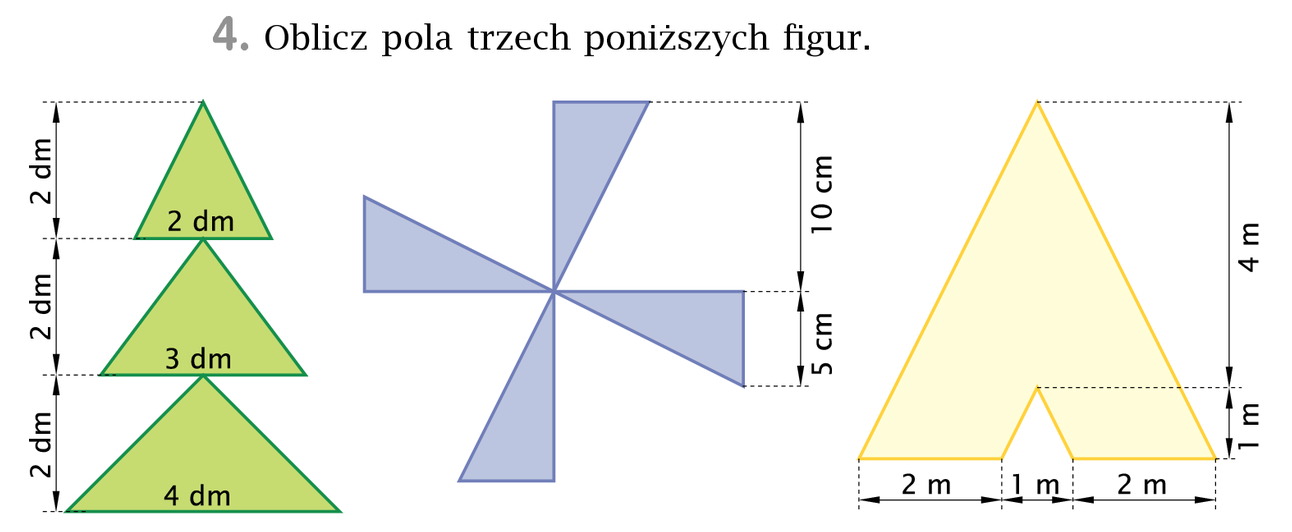 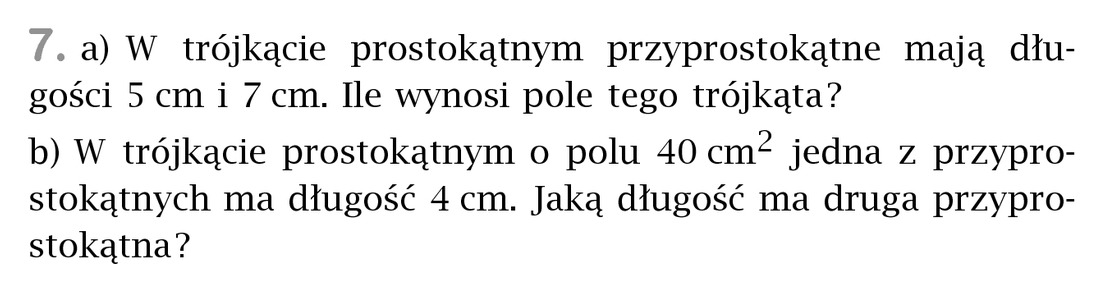 